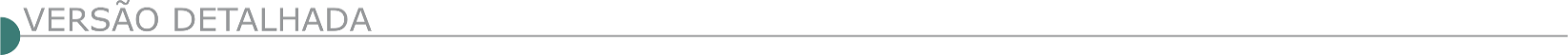 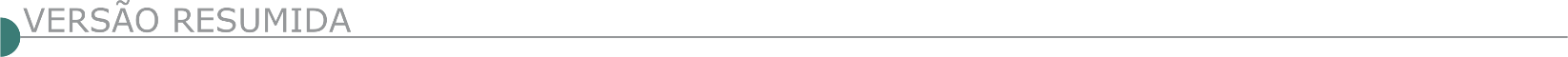 ESTADO DE MINAS GERAISPREFEITURA MUNICIPAL DE ARAPORÃ - TOMADA DE PREÇOS Nº 8/2022 PROCESSO ADMINISTRATIVO N. 022/2022 O Município de Araporã/MG, através de sua Comissão Permanente de Licitação, nomeada pelo Decreto nº 4.156/2022, torna público que fará realizar, às 09 horas do dia de 11 de MARÇO de 2022, na Diretoria de Compras e Licitações, situada na Rua José Inácio Ferreira, n.º 58, Centro, sessão pública do procedimento licitatório modalidade Tomada de Preços nº 008/2022, do tipo menor valor global, para a contratação de empresa especializada visando a realização de serviços de engenharia, sob o regime de empreitada global com execução por preço unitário, compreendendo material e mão de obra, para a EXECUÇÃO DE OPERAÇÃO TAPA BURACO em vias urbanas do Município de Araporã/MG, tudo em acordo com a Lei Federal nº 8.666, atualizada pela Lei nº 8.883 de 08/06/94, a Lei Complementar n° 123/2006 e respectivas alterações dadas pela Lei Complementar 147/2014, Decreto Municipal n. 3798/2020 e ainda, com as condições gerais e especiais deste Edital e seus Anexos. Edital: Todas as informações e edital gratuito encontram-se a disposição dos interessados junto ao Setor de Licitações, em horário de atendimento, das 7h30 às 11h e das 12h30 às 17h00, pelo site www.arapora.mg.gov.br, e-mail: licitacao@arapora.mg.gov.br, ou pelo telefone 34-3284-9516.TOMADA DE PREÇOS Nº 8/2022 PROCESSO ADMINISTRATIVO N. 022/2022 O Município de Araporã/MG, através de sua Comissão Permanente de Licitação, nomeada pelo Decreto nº 4.156/2022, torna público que fará realizar, às 09 horas do dia de 11 de MARÇO de 2022, na Diretoria de Compras e Licitações, situada na Rua José Inácio Ferreira, n.º 58, Centro, sessão pública do procedimento licitatório modalidade Tomada de Preços nº 008/2022, do tipo menor valor global, para a contratação de empresa especializada visando a realização de serviços de engenharia, sob o regime de empreitada global com execução por preço unitário, compreendendo material e mão de obra, para a EXECUÇÃO DE OPERAÇÃO TAPA BURACO em vias urbanas do Município de Araporã/MG, tudo em acordo com a Lei Federal nº 8.666, atualizada pela Lei nº 8.883 de 08/06/94, a Lei Complementar n° 123/2006 e respectivas alterações dadas pela Lei Complementar 147/2014, Decreto Municipal n. 3798/2020 e ainda, com as condições gerais e especiais deste Edital e seus Anexos. Edital: Todas as informações e edital gratuito encontram-se a disposição dos interessados junto ao Setor de Licitações, em horário de atendimento, das 7h30 às 11h e das 12h30 às 17h00, pelo site www.arapora.mg.gov.br, e-mail: licitacao@arapora.mg.gov.br, ou pelo telefone 34-3284-9516.BOM DESPACHO PREFEITURA MUNICIPAL REPUBLICAÇÃO DE EDITAL – TP 1/2021 Contratação de empresa para reforma e adaptação das dependências do COPOM. Sessão: 10/3/22, 9h. Edital: www.bomdespacho.mg.gov.br/licitacao. Info: (37) 3520-1434 ou licitacao@pmbd.mg.gov.br. CONCEIÇÃO DO MATO DENTRO PREFEITURA MUNICIPAL AVISO DE ERRATA – CONCORRÊNCIA Nº 028/2021. O Município de Conceição do Mato Dentro – MG, torna público no que se refere ao PROCESSO 248/2021 - CONCORRÊNCIA Nº 028/2021, cujo objeto é a contratação de empresa especializada em engenharia para execução dos serviços da obra de infraestrutura e saneamento do distrito de Córregos, no município de Conceição do Mato Dentro/MG, concomitante com Planilha Base Orçamentária, Cronograma Físico-Financeiro, Memorial Descritivo e Projeto, anexos a este Edital nº 248/2021. ONDE SE LÊ: 6.1.3.7.1. A visita técnica será feita entre os dias 28 de fevereiro de 2022 ao dia 02 de março de 2022, das 10h00min às 16h00min, com agendamento prévio pelo telefone (31) 3868-2398, devendo o representante da empresa participante comparecer no Departamento de Licitações e Contratos, situado a Rua Daniel de Carvalho, n° 17 – Centro, Conceição do Mato Dentro/MG. LEIA-SE: 6.1.3.7.1. A visita técnica será feita entre os dias 24 de fevereiro de 2022 e dia 25 de fevereiro de 2022, 03 de março de 2022 e dia 04 de março de 2022, das 10h00min às 16h00min, com agendamento prévio pelo telefone (31) 3868-2398, devendo o representante da empresa participante comparecer no Departamento de Licitações e Contratos, situado a Rua Daniel de Carvalho, n° 17 – Centro, Conceição do Mato Dentro/MG. Maiores informações pelo telefone (31) 3868-2398. Renata Maria Vidigal Guimarães. Secretária Municipal de Administração e Recursos Humanos.CONCEIÇÃO DO PARÁ PREFEITURA MUNICIPAL PL Nº 08/2022-TP Nº 01/2022 Obj: Contratação de empresa para prestação de serviços de pavimentação poliédrica de 914,59 m² na rua Nair Moreira Rachid e Rua Zacarias Batista, ambas no Bairro da Mina no Município de Conceição do Pará/MG -Entrega dos envelopes dia 11/03/2022, às 09:00 hrs-Informações pelo tel. (37) 3276-1391 - Edital pelo site www.conceicaodopara.mg.gov.br. PL Nº 09/2022-TP Nº 02/2022Obj: Contratação de empresa para prestação de serviços de pavimentação poliédrica de 1.386,65 m² na rua Antônio Ferreira da Silva na Comunidade de São João, Município de Conceição do Pará/MG -Entrega dos envelopes dia 15/03/2022, às 09:00 hrs-Informações pelo tel. (37) 3276-1391 - Edital pelo site www.conceicaodopara.mg.gov.br. PL Nº 10/2022-TP Nº 03/2022Obj: Contratação de empresa para prestação de serviços de pavimentação poliédrica de 255,30 m² na rua Loro Ferreira na Comunidade de Casquilho, Município de Conceição do Pará/MG -Entrega dos envelopes dia 16/03/2022, às 09:00 hrs-Informações pelo tel. (37) 3276-1391 - Edital pelo site www.conceicaodopara.mg.gov.br. PL Nº 11/2022-TP Nº 04/2022Obj: Contratação de empresa para prestação de serviços de pavimentação poliédrica de 453,00 m² na rua Alex Gonçalves de Resende na Comunidade de Casquilho, Município de Conceição do Pará/MG -Entrega dos envelopes dia 17/03/2022, às 09:00 hrs-Informações pelo tel. (37) 3276-1391 - Edital pelo site www.conceicaodopara.mg.gov.br. CRISTIANO OTONI PREFEITURA MUNICIPAL AVISO DE TOMADA DE PREÇOS Nº 01/2022 O município de Cristiano Otoni - MG, torna público que fará realizar Tomada de Preços Nº 01/2022, autorizada pelo PL Nº 15/2022, visando a contratação de empresa sob empreitada global para execução de projeto de drenagem em vias urbanas do município em atendimento a Secretaria Municipal de Obras e Infraestrutura. Dia 09/03/2022 às 09.00h. Edital disponível em: www.cristianootoni.mg.gov.br/. DIVINOLÂNDIA DE MINAS PREFEITURA MUNICIPAL TOMADA DE PREÇO N°.006/2022 Tipo: Menor Preço Global– Processo Administrativo N.º 024/2022 - DATA: 11/03/2022 - Horário: 13h30min - Local de Realização: Rua Monsenhor Ayala, nº 37, Centro Divinolândia de Minas/MG. Objeto: Contratação de empresa especializada em engenharia para execução da obra de implantação de sistemas de abastecimento no muni- cípio de Divinolândia de Minas, com recursos oriundos do Convênio 907462/2020 (FUNASA) (FUNASA), no município de Divinolândia de Minas/MG, conforme especificações constantes na planilha, cronograma, memorial descritivo e projetos, anexos a este edital. Contato: (33) 3414-1639, licitação@divinolandia.mg.gov.br - Divinolândia de Minas – MG, 21 de fevereiro de 2022, Rodrigo Magalhães Coelho – Prefeito Municipal.TOMADA DE PREÇO N°.005/2022 TIPO: MENOR PREÇO GLOBAL– PROCESSO ADMINISTRATIVO N.º 023/2022 DATA: 17/03/2022 - Horário: 09h00min - Local de Realização: Rua Monsenhor Ayala, nº 37, Centro Divinolândia de Minas/MG. Objeto: Contratação de empresa especializada em engenharia para execução da obra de ampliação do sistema de abastecimento de água da sede municipal de Divinolândia de Minas/MG, com recursos oriundos do Convênio 905483/2020 (FUNASA), conforme especificações constantes na planilha, cronograma, memorial descritivo e projetos, anexos a este edital. Contato: (33) 3414-1639, licitação@divinolandia.mg.gov.br.PREFEITURA MUNICIPAL DE DIVISÓPOLIS AVISO DE LICITAÇÃO TOMADA DE PREÇOS Nº 1/2022 Município de Divisópolis/MG - Praça Sérgio Chaves, 100, Centro - CNPJ: 66.234.311/0001-23 - Fone: (33) 3724-1336 - Processo nº 021/2022 - Tomada de Preços nº 001/2022 - Tipo: "Menor Preço Global (Lote)" - Objeto: Contratação de empresa especializada para execução de pavimentação/calçamento em bloquetes, com sarjetas, fornecimento e implantação de meio fio para atendimento as Ruas Antônio Pereira Tigre, Petronílio Gonçalves Pedroso, Delcino Gonçalves e Firmino Nunes, no município de Divisópolis/MG. Abertura dia 10/03/2022 às 09h00min.DIVISA NOVA PREFEITURA MUNICIPAL TOMADA DE PREÇO 01/2022 PROCESSO LICITATÓRIO N°14/2022 Objeto: Construção de arquibancada no Parque de Eventos Municipal. Tipo: menor preço global. Data: dia 11/03/2022 às 9h. Mais informações e edital completo, junto à Prefeitura Municipal de Divisa Nova, situada à Praça Presidente Vargas, n° 01, Centro, pelo telefone (35) 3286-1200, pelo e-mail: licitacao@divisanova.mg.gov.br ou pelo site www.divisanova.mg.gov.br. EMPRESA DE URBANIZAÇÃO DE GUAXUPÉ - EMURB TOMADA DE PREÇOS 01/2022, PROCESSO ADMINISTRATIVO 12/2022 EMURB - EMPRESA MUNICIPAL DE URBANIZAÇÃO DE GUAXUPÉ, ESTADO DE MINAS GERAIS. AVISO DE LICITAÇÃO. TOMADA DE PREÇOS 001/2022 A EMURB - Empresa Municipal de Urbanização de Guaxupé, Estado de Minas Gerais, torna pública a realização da TOMADA DE PREÇOS 001/2022, processo nº 012/2022, empreitada tipo menor preço global, destinada à seleção e contratação de empresa na área de engenharia civil e/ou arquitetura para continuidade de banheiro e do Posto de Atendimento da EMURB - Empresa Municipal de Urbanização de Guaxupé, na Praça da Saudade, no município de Guaxupé – MG. O edital completo e as demais informações relativas a presente licitação estarão à disposição dos interessados, a partir do dia 22 de fevereiro de 2022 na EMURB - Empresa Municipal de Urbanização de Guaxupé, com sede na Rua Francisco Ribeiro do Valle, 174A – Centro – Guaxupé/MG, fone (35) 3559-1099 e também no site www.guaxupe.mg.gov.br, onde o edital poderá ser baixado. Entrega dos envelopes até o dia 10 de março de 2022, às 14:00 horas, abertura no mesmo dia às 14:00 horas na Sala de Reuniões da Secretaria Municipal de Administração da Prefeitura de Guaxupé, situada na Av. Conde Ribeiro do Valle, 113 – pavimento superior, Centro, Guaxupé/MG, devendo as empresas interessadas se CADASTRAREM na EMURB até o dia 07 de março de 2022 e realizarem a caução no valor de 1%(um por cento) do valor do objeto desta Tomada de Preços para participação no certame. VISITA TÉCNICA: Deverá ser agendada na Secretaria Municipal de Obras e Desenvolvimento Urbano, endereço Rua Major Joaquim Pedro, 39 – Centro – Guaxupé/MG – fone (35) 3559-1089 com a servidora Fernanda para ser realizada entre os dias 23 de fevereiro a 09 de março de 2022, nos horários das 09:00 as 11:00 horas e das 14:00 as 16:00 horas. Maiores informações na EMURB - Empresa Municipal de Urbanização de Guaxupé, fone (35)3559-1099 e no site www.guaxupe.mg.gov.br. PREFEITURA MUNICIPAL DE ITINGA OBRA PAVIMENTAÇÃO DE VIAS PÚBLICAS NO BAIRRO SÃO FRANCISCO PREFEITURA MUNICIPAL DE ITINGA/MG – TOMADA DE PREÇO 004/2022 Inscrita no CNPJ 18.348.748/0001-45, torna público a abertura de Tomada de Preço nº 004/2022. Obra Pavimentação de Vias Públicas no Bairro São Francisco, dia 21/03/2022 às 09:00 hs. Edital completo e maiores informações poderão ser obtidos na sede da prefeitura situada na Av. Prof. Maria Antônia G. Reis, 34, Centro, CEP 39.610-000, site da prefeitura www.itinga.mg.gov.br pelo e-mail licitacao@itinga.mg.gov.br ou (33) 3733-1475.ITURAMA PREFEITURA MUNICIPAL AVISO DE LICITAÇÃO – CONCORRÊNCIA Nº 01/2022 Objeto: Contratação de empresa para execução de obras de construção de pavimentação asfáltica em parte do Bairro Alto da Boa Vista Município de Iturama/MG. Data/hora de abertura dos Envelopes: 29 de março de 2022, às 09:00 hs. Local de retirada do edital e mais informações: No Setor de Licitações da Prefeitura Municipal de Iturama, localizada na Av. Alexandrita, nº 1.314, Jd. Eldorado, CEP 38280- 000 ou pelo e-mail licitacao@iturama.mg.gov.br. RESSAQUINHA PREFEITURA MUNICIPAL- AVISO DE LICITAÇÃO: PROC. 033/2022. TOMADA DE PREÇOS: 002/2022. Obj.: Contratação de empresa especializada para a Construção de uma Ponte no Bairro Rodeio no Município de Ressaquinha, conforme especificações técnicas, planilhas e minuta de contrato que integram ao presente Edital. Cadastramento até as 17h do dia 07/03/2022. Abertura:09h em 10/03/2022. Info. Das 12 às 17h pelo e-mail: licitacao@ressaquinha.mg.gov.br e tel. (32)3341-1259.PREFEITURA MUNICIPAL DE RIBEIRÃO DAS NEVES/MG - GERÊNCIA LICITAÇÃO CONCORRÊNCIA Nº 158/2021 - NOVA DATA CONCORRÊNCIA Nº 158/2021 Torna público que se encontra disponível no site www.ribeiraodasneves.mg.gov.br, o edital da Concorrência 158/2021, cujo objeto consiste na Contratação de Empresa Especializada para Implantação do viaduto sobre a BR 040 na interseção com a avenida Eduardo Brandão no Município de Ribeirão das Neves. A nova data para realização de sessão será dia 28/03/2022 às 09:00 hrs.GERÊNCIA LICITAÇÃO EDITAL RETIFICADO CONCORRÊNCIA 167/2021 CONCORRÊNCIA Nº 167/2021 Torna público que se encontra disponível no site www.ribeiraodasneves.mg.gov.br, o edital da concorrência 167/2021, cujo objeto consiste na Cont. de emp. esp. para prestação de serviços de urbanização de via na rua Filadélfia e serviço de recapeamento na rua diamantina. A data para realização de sessão será dia 25/03/2022 as 09:00 hrs.ROSÁRIO DA LIMEIRA PREFEITURA MUNICIPAL CONCORRÊNCIA Nº 001/2022. Torna público que fará realizar licitação na modalidade Concorrência Pública nº 001/2022, Registro de Preço nº 012/2022, na data de 24/03/2022 às 09h00min, Processo Licitatório nº. 022/2022, objetivando a contratação de empresa na área de obras e serviços de engenharia civil, destinado a futuras e eventuais prestações de serviços de mão-de-obra descritas no anexo I, pelo tipo maior percentual de desconto por ITEM sobre a Tabela SINAPI. Informações no setor de Licitações da Prefeitura Municipal de Rosário da Limeira/MG, situado na Praça Nossa Senhora de Fátima, nº 232, Bairro Centro, na cidade de Rosário da Limeira/MG, no horário das 08h00min às 11h00min de 13h00min às 17h00min ou pelo telefone (32) 3723-1263.PREFEITURA MUNICIPAL DE SANTA EFIGÊNIA DE MINAS TOMADA DE PREÇOS N.º 001/2022, PROCESSO LICITATÓRIO 009/2022 PREFEITURA MUNICIPAL DE SANTA EFIGÊNIA DE MINAS/MG- TOMADA DE PREÇOS n.º 001/2022, Processo Licitatório 009/2022; Objeto: Calçamento e reparação da Rua Escrivão José Moreira (Ruinha), na sede do Município. Conforme Contrato de Repasse n.º 885050/2019-Operação 1065136-29 - Firmado entre Ministério do Desenvolvimento Regional /Caixa/Santa Efigênia de Minas. Será realizado licitação a partir das 09h00min do dia 14/03/2022 A íntegra do Edital e seus anexos estarão disponíveis na Sala de Licitações, Portal da Transparência. Maiores informações na Rua Primeiro de Setembro, n.º 29 – Centro (33) 3297-11-41 – e-mail comprassantaefigeniademinas@gmail.com. SÃO JOSÉ DO JACURI PREFEITURA MUNICIPAL -AVISO DE REDESGINAÇÃO DATA LICITAÇÃO PAL 015/2022 TOMADA DE PREÇO 06/2022.Objeto Contratação de empresa do ramo de engenharia ou arquitetura e urbanismo especializada em pavimentação com bloco sextavado (intertravado) de Ruas das localidades de Tabatinga, Tabuleiro e Guaches, Recurso Estadual Lei nº.23.830/2021/VALE S.A em atendimento à Secretaria Municipal de Obras, conforme especificações no edital e anexos, exercício 2022. Tipo menor preço global. Data da Abertura:11/03/2022 às 09:00hs.Alteração item 6.2.5 do edital Inf. (33)34331314 licitaja@hotmail.com.br edital e anexos https://www.transparencia.saojosedojacuri.mg.gov.br/licitacoes/. AVISO DE REDESGINAÇÃO DATA LICITAÇÃO PAL 017/2022 TOMADA DE PREÇO 08/2022.Objeto Contratação de empresa do ramo de engenharia ou arquitetura e urbanismo especializada em drenagem pluvial para execução de obra na Av. José Barroso, em atendimento à Secretaria Municipal de Obras, conforme especificações no edital e anexos, exercício 2022. Tipo menor preço global. Data da Abertura:15/03/2022 às 09:00hs.Alteração item 6.2.5 do edital Inf. (33)34331314 licitaja@hotmail.com.br edital e anexos https:// www.transparencia.saojosedojacuri.mg.gov.br/licitacoes/. LICITAÇÃO 018/2022 TOMADA DE REÇO 09/2022.Objeto Contratação de empresa do ramo de engenharia ou arquitetura e urbanismo especializada em pavimentação de ruas com bloquetes de concreto intertravados retangular, para execução de obra naua Maranhão, Convênio Estadual nº 1301001285/2021/FA, em atendimento à Secretaria Municipal de Obras, conforme especificações no edital e anexos, exercício 2022.Tipo menor preço global. Data da Abertura: 16/03/2022às 09:00 hs. Alteração item 6.2.5 do edital. Inf. (33)34331314 licitaja@hotmail.com.br - edital e anexos https:// www.transparencia.saojosedojacuri.mg.gov.br/licitacoes/. AVISO DE REDESGINAÇÃO DATA LICITAÇÃO PAL Nº 013/2022 TOMADA DE PREÇO Nº 04/2022Objeto: Contratação de empresa do ramo de engenharia ou arquitetura e urbanismo especializada em execução de obra de Reforma da Escola de Taboleiro, Convênio Saída n°.126100129/2021/SEE, em atendimento à Secretaria Municipal Educação, conforme especificações no edital e anexos, exercício 2022. Tipo menor preço global. Data da Abertura: 17/03/2022 às 08:00hs.Alteração item 6.2.5 do edital. Inf. (33)34331314 licitaja@hotmail.com.br - edital e anexos https://www.transparencia.saojosedojacuri.mg.gov.br/licitacoes/. AVISO DE REDESGINAÇÃO DATA LICITAÇÃO O MUNICIPIO DE SÃO JOSÉ DO JACURI/MGTORNA PÚBLICO REDESIGNAÇÃO ABERTURA CERTAMEDO PAL Nº 014/2022 TOMADA DE PREÇO Nº 05/2022. Objeto: Contratação de empresa do ramo de engenharia ou arquitetura e urbanismo especializada em execução de obra de Ampliação da Escola de Taboleiro, Convênio Saída n°.126100129/2021/SEE, em atendimento à Secretaria Municipal Educação, conforme especificações no edital e anexos, exercício 2022. Tipo menor preço global. Data da Abertura:17/03/2022 às 14:00hs.Alteração item 6.2.5 do edital. Inf. (33)34331314 licitaja@hotmail.com.br edital e anexos https:// www.transparencia.saojosedojacuri.mg.gov.br/licitacoes/. SÃO LOURENÇO SERVIÇO AUTÔNOMO DE ÁGUA E ESGOTO - SAAE AVISO DO PREGÃO ELETRÔNICO Nº. 008/2022 Objeto: registro de preços de serviço de remoção e composição de pavimentação. Data: 09/03/2022 às 10:00h. Edital na íntegra disponível nos sites www.saaesaolourenco.mg.gov.br e www.licitacoes-e.com.br.PREFEITURA MUNICIPAL DE SERRO TORNA PÚBLICO O EDITAL DO PROCESSO 035/2022, CONCORRÊNCIA PÚBLICA 003/2022 Objeto: contratação de empresa para execução de obra de construção de ponte sobre o córrego no distrito de São Gonçalo do Rio das Pedras. Entrega dos envelopes e credenciamento: Local: Setor de Compras e Licitações, Município de Serro/MG, Data limite: 24/03/2022, horário limite: ATÉ às 09h00m. Abertura dos envelopes: Data: 24/03/2022, Horário: 09h30m. Informações:(38) 3541-1369 - ramal 211, E-mail: licitacaoeditais@serro.mg.gov.br. ESTADO DE ALAGOAS GOVERNO DO ESTADO DE ALAGOAS - SECRETARIA DE ESTADO DA INFRAESTRUTURA AVISO DE LICITAÇÃO REGIME DIFERENCIADO DE CONTRATAÇÕES PÚBLICAS RDC Nº 4/2022 PROCESSO Nº E:02100.0000003044/2021 OBJETO: Contratação integrada para elaboração de projetos e execução da construção de uma nova sede para BOPE. MODALIDADE: Regime Diferenciado de Contratações Públicas - RDC FORMA DE EXECUÇÃO DO RDC: Eletrônico LOCAL: www.comprasgovernamentais.gov.br - DATA DE REALIZAÇÃO: 22 de março de 2022 - 10:00hr (horário local) MODO DE DISPUTA: FECHADO CRITÉRIO DE JULGAMENTO: Menor Preço REGIME DE EXECUÇÃO: Contratação integrada DISPONIBILIDADE DE EDITAL E ANEXOS: nos sítios eletrônicos: www.comprasgovernamentais.gov.br e http://seinfra.al.gov.br/aviso-de-licitacao-rdc-004-2022. Informações adicionais através dos telefones: (82) 3315-3451 e (82)3315-3780.ESTADO DA BAHIAEMPRESA BAIANA DE ÁGUAS E SANEAMENTO S.A. – EMBASA - AVISO DA LICITAÇÃO Nº 017/22 A Embasa torna público que realizará a LICITAÇÃO n.º 017/22, processada de acordo com as disposições da Lei nº 13.303/2016, Lei complementar 123/2006 e Regulamento Interno de Licitações e Contratos da EMBASA. Objeto: execução de obras de captação, adutora de água bruta e estação de tratamento de lodo para o sistema de abastecimento de água de Ibicuí e adutora de água tratada para a localidade de Itaiá. Disputa: 17/03/2022 às 10:00 horas. (Horário de Brasília-DF). Recursos Financeiros: Próprios. O Edital e seus anexos encontram-se disponíveis para download no site http://www.licitacoes-e.com.br/. (Licitação BB nº: 923524). O cadastro da proposta deverá ser feito no site http://www.licitacoes-e.com.br/, antes da abertura da sessão pública. Informações através do e-mail: plc.esclarecimentos@embasa.ba.gov.br ou por telefone: (71) 3372-4756/4764. SECRETARIA DE INFRAESTRUTURA- CONCORRÊNCIA Nº 024/2022 Tipo: Menor Preço. Abertura: 25/04/2022 às 14h30min. Objeto: Restauração em CBUQ e Pavimentação em TSD na Rodovia BA-404, trecho: Cipó - Buri - Cauanga, extensão total: 12,20 km. Família 07.19. CONCORRÊNCIA Nº 025/2022 Tipo: Menor Preço. Abertura: 26/04/2022 às 09h30min. Objeto: Reabilitação do pavimento da BA 142, trecho: Anagé - Tanhaçu, extensão total: 53,982 km. Família 07.19. Local: Comissão Permanente de Licitação - CPL - SEINFRA, Av. Luiz Viana Filho, nº 440 - 4ª Avenida - Centro Administrativo da Bahia - Prédio Anexo - 1º andar - Ala B, Salvador-Ba. Os interessados poderão obter informações no endereço supracitado, de segunda a sexta-feira, das 8h30min às 12h00min e das 13h30min às 17h30min. maiores esclarecimentos no telefone (71)3115-2174, no site: www.infraestrutura.ba.gov.br e e-mail: cpl@infra.ba.gov.br. ESTADO DO MATO GROSSOSINFRA/MT PROCESSO: SINFRA-PRO-2022/00780 RDC PRESENCIAL N. 08/2022 MODO DE DISPUTA: ABERTO VALOR ESTIMADO: R$ 49.667.216,30 CRITÉRIO DE JULGAMENTO: MENOR PREÇO REGIME DE EXECUÇÃO: EMPREITADA POR PREÇO UNITÁRIO LOTE: 02 (DOIS) - Objeto:  Contratação de empresa de engenharia para execução dos serviços de restauração, manutenção e conservação da rodovia MT-170, trecho: Entr. BR-174 (Caramujo) – Início do PU de Nova União (Cotriguaçu), subtrecho: Rio Juruena (Div. Brasnorte/Juína) – Entr. BR-174 (B), sendo o lote 1 com extensão de 63,80 km e o lote 2 com extensão de 42,32 km. Data: 22/03/2022_ Horário: 14h00min (horário local) - Local: SINFRA – Secretaria de Estado de Infraestrutura e Logística Sala de Licitações – 2º andar Avenida Hélio Hermínio Ribeiro Torquato da Silva, s/n – Cuiabá/MT – CEP: 78048-250 Telefones 65-3613-0529.  Endereço para retirada do EDITAL: O EDITAL completo poderá ser retirado gratuitamente no site www.sinfra.mt.gov.br, ou solicitado pelo e-mail: cpl@sinfra.mt.gov.br -TELEFONES PARA CONTATO: (65) 3613-0529.PROCESSO: 512947/2021 RDC PRESENCIAL N. 07/2022 MODO DE DISPUTA: ABERTO VALOR ESTIMADO: R$ 2.063.958,05 CRITÉRIO DE JULGAMENTO: MENOR PREÇO REGIME DE EXECUÇÃO: EMPREITADA POR PREÇO UNITÁRIO LOTE: ÚNICO  Objeto:  Contratação de empresa de engenharia para execução dos serviços de construção de uma ponte de concreto sobre o Córrego Lambari, localizada na rodovia MT-458, no município de Poxoréu, com extensão de 34,75 m e largura de 5,00 m. Data: 22/03/2022 Horário: 09h00min (horário local)  Local: SINFRA – Secretaria de Estado de Infraestrutura e Logística Sala de Licitações – 2º andar Avenida Hélio Hermínio Ribeiro Torquato da Silva, s/n – Cuiabá/MT – CEP: 78048-250 Telefones 65-3613-0529.  Endereço para retirada do EDITAL: O EDITAL completo poderá ser retirado gratuitamente no site www.sinfra.mt.gov.br, ou solicitado pelo e-mail: cpl@sinfra.mt.gov.br TELEFONES PARA CONTATO: (65) 3613-0529.SINFRA/MT PROCESSO: SINFRA-PRO-2022/00346 RDC PRESENCIAL N. 09/2022 MODO DE DISPUTA: ABERTO VALOR ESTIMADO: R$ 12.880.502,42 CRITÉRIO DE JULGAMENTO: MENOR PREÇO REGIME DE EXECUÇÃO: EMPREITADA POR PREÇO UNITÁRIO LOTE: ÚNICO  Objeto:  Contratação de empresa de engenharia para execução dos serviços de restauração do pavimento, adequação de drenagem de talvegue e implantação de interseção da rodovia MT-339, trecho: BR-174 (Glória D’Oeste) – MT-175 (São José dos Quatro Marcos), com extensão de 25,37 km. Data: 24/03/2022 Horário: 09h00min (horário local)  Local: SINFRA – Secretaria de Estado de Infraestrutura e Logística Sala de Licitações – 2º andar Avenida Hélio Hermínio Ribeiro Torquato da Silva, s/n – Cuiabá/MT – CEP: 78048-250 Telefones 65-3613-0529.  Endereço para retirada do EDITAL: O EDITAL completo poderá ser retirado gratuitamente no site www.sinfra.mt.gov.br, ou solicitado pelo e-mail: cpl@sinfra.mt.gov.br - TELEFONES PARA CONTATO: (65) 3613-0529.ESTADO DO PARANÁSANEPAR - AVISO DE LICITAÇÃO - LICITACAO N° 45/22 Objeto: LOTE UNICO EXECUCAO DE OBRA PARA AMPLIACAO DO SISTEMA DE ABASTECIMENTO DE AGUA - SAA DO MUNICIPIO DE LONDRINA, COM FORNECIMENTO DE MATERIAIS, DESTACANDO-SE UNIDADE 1 ADUTORA, ESTACAO ELEVATORIA E RESERVATORIOS E UNIDADE 2 ESTACAO ELEVATORIA, CONFORME DETALHADO NOS ANEXOS DO EDITAL. Recurso: 40 - OBRAS PROGRAMADAS - AGUA, 1082 - LONDRINA/17-SAA. Disponibilidade do Edital: de 23/02/2022 até às 17:00 h do dia 05/05/2022. Limite de Protocolo das Propostas: 06/05/2022 às 09:00 h. Abertura da Licitação: 06/05/2022 às 10:00 h. Informações Complementares: Podem ser obtidas na Sanepar, à Rua Engenheiros Rebouças, 1376 - Curitiba/PR, Fones (41) 3330-3910 / 3330-3128 ou FAX (41) 3330-3200, ou no site http://licitacao.sanepar.com.br. DER-  CONCORRÊNCIA PÚBLICA 8/2022 Execução dos serviços para as obras de duplicação e restauração da BR 469, visando a ampliação da capacidade de tráfego, no trecho entr. BR 277 – Parque Nacional (Cataratas do Iguaçu), subtrecho: acesso a ponte Tancredo Neves – Portal Parque Nacional; segmento km 10,700 – 19,400, com uma extensão de 8,70 km, inclusive os serviços de conservação da faixa de domínio e rotineira do pavimento. Valor estimado: R$ 186.952.163,41. Avenida Iguaçu, 420 - Rebouças - 80230-020 - Curitiba - PR -  MAPA - 41 3304-8000 - Horário de atendimento: das 8h30 às 12h e das 13h30 às 18h - protocolo@der.pr.gov.br. https://www.der.pr.gov.br/Pagina/Licitacoes-em-andamento. ESTADO DO RIO DE JANEIROSECRETARIA DE ESTADO DAS CIDADES FUNDAÇÃO DEPARTAMENTO DE ESTRADAS DE RODAGEM COORDENADORIA DE LICITAÇÕES - A COORDENADORIA DE LICITAÇÕES TORNA PÚBLICO QUE FARÁ REALIZAR A LICITAÇÃO ABAIXO ESPECIFICADA: REF: TOMADA DE PREÇOS Nº 010/2022. TIPO: Menor Preço Global e Regime de Empreitada por Preço Unitário. OBJETO: Execução de obra de construção da ponte da Fazenda Santa Bárbara na Rodovia RJ-146, localizada no KM-79,55 - Município de Santa Maria Madalena - Estado do Rio de Janeiro. ORÇAMENTO OFICIAL: R$ 1.074.927,26 (um milhão, setenta e quatro mil, novecentos e vinte e sete reais e vinte e seis centavos). PRAZO: 4 (quatro) meses. DATA DA LICITAÇÃO: 10/03/2022 às 11:00 horas. PROCESSO Nº SEI-160002/000457/2021. O Edital estará à disposição dos interessados para aquisição, no anexo do aviso do site www.der.rj.gov.br/licitação ou www.compras.rj.gov.br podendo também ser solicitado através do e-mail: liccp@der.rj.gov.br; liccp.der@gmail.com, ou alternativamente, ser adquirido em meio digital, mediante a entrega de 3 (três) DVD-R com capa de papel, na Av. Presidente Vargas, 1.100, 4º andar - Centro - Rio de Janeiro, no Expediente da Coordenadoria de Licitações, no horário de 10 às 16horas, após agendamento por e-mail.SECRETARIA DE ESTADO DAS CIDADES COMISSÃO PERMANENTE DE LICITAÇÕES - A COMISSÃO PERMANENTE DE LICITAÇÕES DA SECRETARIA DE ESTADO DAS CIDADES TORNA PÚBLICO QUE FARÁ REALIZAR A LICITAÇÃO ABAIXO MENCIONADA: CONCORRÊNCIA Nº CO 10/2022. TIPO: Menor Preço e regime de empreitada por Preço Unitário. DATA: 28 de março de 2022, às 15 horas. OBJETO: MACRODRENAGEM DO CANAL GASPAR VENTURA, COM ELABORAÇÃO DO PROJETO EXECUTIVO - DUQUE DE CAXIAS - RJ. VALOR TOTAL ESTIMADO: R$ 25.872.566,06 (vinte e cinco milhões, oitocentos e setenta e dois mil quinhentos e sessenta e seis reais e seis centavos). PROCESSO Nº SEI-330018/001077/2021. O Edital e seus anexos encontram-se disponíveis nos endereços eletrônicos www.cidades.rj.gov.br e www.compras.rj.gov.br e www.sei.fazenda.rj.gov.br. ESTADO DO RIO GRANDE DO SULCORSAN - EDITAL: 002/22Objeto: EXECUÇÃO DAS ELEVATÓRIAS DE ESGOTO BRUTO 1.3, 1.4, 1.5, 1.6, 1.7, 1.8 E REMANESCENTES DE REDES COLETORAS DAS BACIAS 1A, 1B, 3 E 0 DO SISTEMA INTEGRADO DE ESGOTAMENTO SANITÁRIO DOS MUNICÍPIOS DE ESTEIO E SAPUCAIA DO SUL/RS. Link Externo: https://pregaobanrisul.com.br/editais/0002_2022/281986 - Tipo:	Serviço de Engenharia - Modalidade:	Edital Lei 13303/16-Eletrônica - Situação:	Aguardando Abertura - Data de Abertura:	08/04/2022 10:00 - Última Publicação (Data Base):	28/01/2022 - Informações: Departamento de Licitações - DELIC/SULIC/CORSAN - Rua Caldas Júnior nº 120 - 18º andar - Porto Alegre/RS, de segunda a sexta-feira das 08h30min às 12h e das 13h às 17h30min. E-mail delic@corsan.com.br - Fone: (51) 3215.5622.EDITAL: 005/22Objeto: EXECUÇÃO DAS OBRAS DAS REDES COLETORAS, RAMAIS PREDIAIS, ELEVATÓRIAS DE ESGOTO BRUTO E EMISSÁRIOS DO SISTEMA DE ESGOTAMENTO SANITÁRIO DA BACIA 7, NO MUNICÍPIO DE TORRES/RS. Link Externo: https://pregaobanrisul.com.br/editais/0005_2022/281976 - Tipo: Serviço de Engenharia - Modalidade: Edital Lei 13303/16-Eletrônica - Situação: Aguardando Abertura - Data de Abertura: 11/04/2022 10:00 - Última Publicação (Data Base): 28/01/2022 - Informações: Departamento de Licitações - DELIC/SULIC/CORSAN - Rua Caldas Júnior nº 120 - 18º andar - Porto Alegre/RS, de segunda a sexta-feira das 08h30min às 12h e das 13h às 17h30min. E-mail delic@corsan.com.br - Fone: (51) 3215.5622. EDITAL: 006/22 Objeto: EXECUÇÃO DA ADUTORA DE ÁGUA BRUTA DN 500 NO SAA DO MUNICÍPIO DE TRAMANDAÍ. Link Externo: https://pregaobanrisul.com.br/editais/0006_2022/281979 - Tipo:	Serviço de Engenharia - Modalidade:	Edital - Lei 13303/16-Eletrônica - Situação:	Aguardando Abertura - Data de Abertura: 12/04/2022 10:00 - Última Publicação (Data Base):	28/01/2022 - Informações:	Departamento de Licitações - DELIC/SULIC/CORSAN - Rua Caldas Júnior nº 120 - 18º andar - Porto Alegre/RS, de segunda a sexta-feira das 08h30min às 12h e das 13h às 17h30min. E-mail delic@corsan.com.br - Fone: (51) 3215.5622. EDITAL: 009/22 Objeto: IMPLANTAÇÃO DO SAA NAS LOCALIDADES DA 5ª SEÇÃO DA BARRA E DO MAR GROSSO (ELEVATÓRIAS, ADUTORAS, RESERVATÓRIOS E REDES) NO MUNICÍPIO DE SÃO JOSÉ DO NORTE/RS. Link Externo: https://pregaobanrisul.com.br/editais/0009_2022/282389 - Tipo:	Serviço de Engenharia - Modalidade: Edital Lei 13303/16-Eletrônica - Situação:	Aguardando Abertura - Data de Abertura:	20/04/2022 10:00 - Última Publicação (Data Base):	09/02/2022 - Informações:	Departamento de Licitações - DELIC/SULIC/CORSAN - Rua Caldas Júnior nº 120 - 18º andar - Porto Alegre/RS, de segunda a sexta-feira das 08h30min às 12h e das 13h às 17h30min. E-mail delic@corsan.com.br - Fone: (51) 3215.5622 - http://www.editais.corsan.com.br/. ÓRGÃO LICITANTE: COPASA-MGEDITAL: Nº CPLI .1120220032EDITAL: Nº CPLI .1120220032Endereço: Rua Carangola, 606, térreo, bairro Santo Antônio, Belo Horizonte/MG.Informações: Telefone: (31) 3250-1618/1619. Fax: (31) 3250-1670/1317. E-mail: Endereço: Rua Carangola, 606, térreo, bairro Santo Antônio, Belo Horizonte/MG.Informações: Telefone: (31) 3250-1618/1619. Fax: (31) 3250-1670/1317. E-mail: Endereço: Rua Carangola, 606, térreo, bairro Santo Antônio, Belo Horizonte/MG.Informações: Telefone: (31) 3250-1618/1619. Fax: (31) 3250-1670/1317. E-mail: OBJETO: execução, com fornecimento total de materiais, das obras e serviços para adequação das divisórias e portas dos banheiros do térreo, 1º e 2º pavimentos do Prédio Cope da regional Metropolitana da Copasa MG, na rua mar de Espanha, 453, compreendendo remoção das divisórias e portas de madeira existentes e fornecimento e instalação de divisórias em granito branco Siena e portas de alumínio, tipo veneziana.OBJETO: execução, com fornecimento total de materiais, das obras e serviços para adequação das divisórias e portas dos banheiros do térreo, 1º e 2º pavimentos do Prédio Cope da regional Metropolitana da Copasa MG, na rua mar de Espanha, 453, compreendendo remoção das divisórias e portas de madeira existentes e fornecimento e instalação de divisórias em granito branco Siena e portas de alumínio, tipo veneziana.DATAS: Entrega: 18/03/2022 às 08:30Abertura: 18/03/2022 às 08:30Prazo de execução: 06 meses.VALORESVALORESVALORESValor Estimado da ObraCapital Social Igual ou SuperiorCapital Social Igual ou Superior R$ 131.151,79--CAPACIDADE TÉCNICA: Construção Civil e/ou reforma em edificações.CAPACIDADE TÉCNICA: Construção Civil e/ou reforma em edificações.CAPACIDADE TÉCNICA: Construção Civil e/ou reforma em edificações.CAPACIDADE OPERACIONAL: Construção Civil e/ou reforma em edificações.CAPACIDADE OPERACIONAL: Construção Civil e/ou reforma em edificações.CAPACIDADE OPERACIONAL: Construção Civil e/ou reforma em edificações.ÍNDICES ECONÔMICOS: conforme edital.ÍNDICES ECONÔMICOS: conforme edital.ÍNDICES ECONÔMICOS: conforme edital.OBSERVAÇÕES: As interessadas poderão designar engenheiro ou Arquiteto para efetuar visita técnica, para conhecimento das obras e serviços a serem executados. Para acompanhamento da visita técnica, fornecimento de informações e prestação de esclarecimentos porventura solicitados pelos interessados, estará disponível, Gildete Oliveira Araújo ou outro empregado da COPASA MG, do dia 22 de fevereiro de 2022 ao dia 17 de março de 2022. O agendamento da visita poderá ser feito pelo e-mail: gildete.oliveira@copasa.com.br ou pelo telefone (31)3250-1084.Mais informações e o caderno de licitação poderão ser obtidos, gratuitamente, através de download no endereço: www.copasa.com.br (link: licitações e contratos/licitações, pesquisar pelo número da licitação), a partir do dia 22/02/2022 - Link para informações: https://www2.copasa.com.br/PortalComprasPrd/#/pesquisaDetalhes/2648E00C00261EECA4E7A2116959415A 	OBSERVAÇÕES: As interessadas poderão designar engenheiro ou Arquiteto para efetuar visita técnica, para conhecimento das obras e serviços a serem executados. Para acompanhamento da visita técnica, fornecimento de informações e prestação de esclarecimentos porventura solicitados pelos interessados, estará disponível, Gildete Oliveira Araújo ou outro empregado da COPASA MG, do dia 22 de fevereiro de 2022 ao dia 17 de março de 2022. O agendamento da visita poderá ser feito pelo e-mail: gildete.oliveira@copasa.com.br ou pelo telefone (31)3250-1084.Mais informações e o caderno de licitação poderão ser obtidos, gratuitamente, através de download no endereço: www.copasa.com.br (link: licitações e contratos/licitações, pesquisar pelo número da licitação), a partir do dia 22/02/2022 - Link para informações: https://www2.copasa.com.br/PortalComprasPrd/#/pesquisaDetalhes/2648E00C00261EECA4E7A2116959415A 	OBSERVAÇÕES: As interessadas poderão designar engenheiro ou Arquiteto para efetuar visita técnica, para conhecimento das obras e serviços a serem executados. Para acompanhamento da visita técnica, fornecimento de informações e prestação de esclarecimentos porventura solicitados pelos interessados, estará disponível, Gildete Oliveira Araújo ou outro empregado da COPASA MG, do dia 22 de fevereiro de 2022 ao dia 17 de março de 2022. O agendamento da visita poderá ser feito pelo e-mail: gildete.oliveira@copasa.com.br ou pelo telefone (31)3250-1084.Mais informações e o caderno de licitação poderão ser obtidos, gratuitamente, através de download no endereço: www.copasa.com.br (link: licitações e contratos/licitações, pesquisar pelo número da licitação), a partir do dia 22/02/2022 - Link para informações: https://www2.copasa.com.br/PortalComprasPrd/#/pesquisaDetalhes/2648E00C00261EECA4E7A2116959415A 	 ÓRGÃO LICITANTE: SMOBIEDITAL: PREGÃO ELETRÔNICO SMOBI 036/2021 PROCESSO N°: 01-073.167/21-32 – REAGENDAMENTO DE ABERTURA DE SESSÃOEDITAL: PREGÃO ELETRÔNICO SMOBI 036/2021 PROCESSO N°: 01-073.167/21-32 – REAGENDAMENTO DE ABERTURA DE SESSÃOEndereço: Rua dos Guajajaras, 1107 – 14° andar - Centro, Belo Horizonte - MG, 30180-105Informações: Telefone: (31) 3277-8102 - (31) 3277-5020 - Sites: www.licitacoes.caixa.gov.br e www.pbh.gov.br - E-mail cpl.sudecap@pbh.gov.br Endereço: Rua dos Guajajaras, 1107 – 14° andar - Centro, Belo Horizonte - MG, 30180-105Informações: Telefone: (31) 3277-8102 - (31) 3277-5020 - Sites: www.licitacoes.caixa.gov.br e www.pbh.gov.br - E-mail cpl.sudecap@pbh.gov.br Endereço: Rua dos Guajajaras, 1107 – 14° andar - Centro, Belo Horizonte - MG, 30180-105Informações: Telefone: (31) 3277-8102 - (31) 3277-5020 - Sites: www.licitacoes.caixa.gov.br e www.pbh.gov.br - E-mail cpl.sudecap@pbh.gov.br OBJETO: Contratação de execução de serviços comuns de engenharia para restauração de pavimento da Avenida Presidente Carlos Luz, conforme especificações e quantidades contidas nos anexos deste Edital. A Superintendência de Desenvolvimento da Capital, através da sua pregoeira, comunica a alteração do Edital e o reagendamento da sessão do Pregão Eletrônico em destaque, nos seguintes termos: Fica agendada nova data para a disputa com ALTERAÇÃO NO EDITAL.OBJETO: Contratação de execução de serviços comuns de engenharia para restauração de pavimento da Avenida Presidente Carlos Luz, conforme especificações e quantidades contidas nos anexos deste Edital. A Superintendência de Desenvolvimento da Capital, através da sua pregoeira, comunica a alteração do Edital e o reagendamento da sessão do Pregão Eletrônico em destaque, nos seguintes termos: Fica agendada nova data para a disputa com ALTERAÇÃO NO EDITAL.DATAS: Credenciamento: até às 8h do dia 09/03/2022; Lançamento de proposta comercial: até às 8h30min do dia 09/03/2022; Abertura da sessão pública de lances: às 10h do dia 09/03/2022. VALORESVALORESVALORESValor Estimado da ObraValor Estimado da ObraCapital Social Igual ou SuperiorR$ 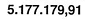 R$ CAPACIDADE TÉCNICA: 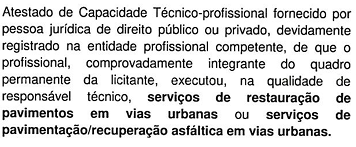 CAPACIDADE TÉCNICA: CAPACIDADE TÉCNICA: CAPACIDADE OPERACIONAL: 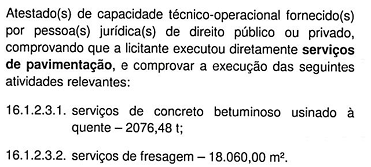 CAPACIDADE OPERACIONAL: CAPACIDADE OPERACIONAL: ÍNDICES ECONÔMICOS: 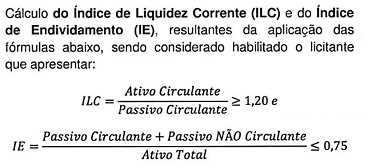 ÍNDICES ECONÔMICOS: ÍNDICES ECONÔMICOS: OBSERVAÇÕES - SITE: https://prefeitura.pbh.gov.br/obras-e-infraestrutura/licitacao/pregao-eletronico-036-2022 OBSERVAÇÕES - SITE: https://prefeitura.pbh.gov.br/obras-e-infraestrutura/licitacao/pregao-eletronico-036-2022 OBSERVAÇÕES - SITE: https://prefeitura.pbh.gov.br/obras-e-infraestrutura/licitacao/pregao-eletronico-036-2022 